ГуртСкладФотоСкрябінАндрій КузьменкоОлексій ЗволинськийКостянтин СухоносовКостянтин ГлітінВадим КолісніченкоОльга Лізгунова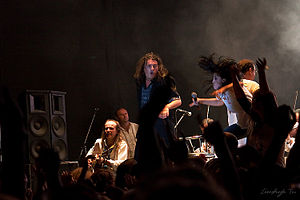 Океан ЕльзиСвятослав ВакарчукДенис ДудкоМілош ЄлічДенис Глінін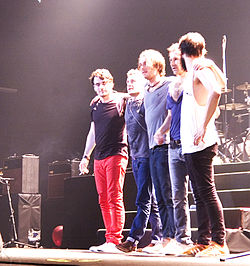 ТартакСашко ПоложинськийАндрій БлагунСтаніслав ШапаренкоДмитро ЧуєвАнтон Єгоров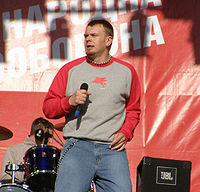 СКАЙОлег Собчук
Грищук Олександр (Папа)
Рудницький Юрій
Недашковський Сергій
Мозіль Юрій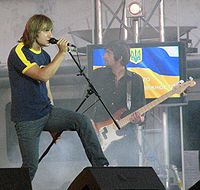 Воплі ВідоплясоваОлег СкрипкаОлексій МельченкоСергій СахноЄвгеній Рогачевський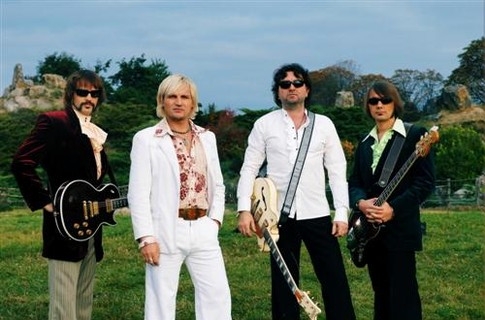 Друга РікаВалерій ХарчишинВіктор СкуратовськийОлександр БарановськийСергій ГераОлексій ДорошенкоСергій Біліченко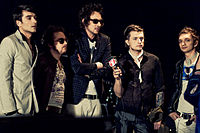 ТІКВіктор БронюкВікторія ГазінаВіктор ГолякВладислав ХмарськийОлександр КлименкоЄвген ЗиковЯн НікітчукСергій Шамрай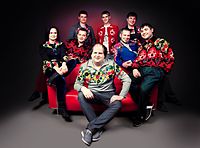 Кому ВнизАндрій СередаВолодислав МалюгінСергій СтепаненкоВолодислав МакаровЄвген Разін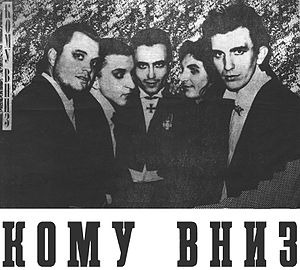 